2022年９月吉日国際ロータリー第2790地区 2022-23年度 　 クラブ会長・幹事　各　位（写し）ガバナー補佐　各　位国際ロータリー第2790地区2022-23年度ガバナー　小倉　純夫管理運営統括委員長　吉田　理愛フェローシップ・親睦活動委員長　渡辺　智志　ＣＨＩＢＡロータリーマップ登録方法について　拝啓　盛夏の候、貴クラブにおかれましては益々ご清祥のことと、お慶び申し上げます。昨年度来、当委員会において職業分類データベース化及びそのマップ化を進め、現在までに約１４０以上の店舗様・事業所様の申請を頂きました。皆様のご協力のおかげをもちまして、昨年度末に地区ホームページに「ＣＨＩＢＡロータリーマップ」を掲載することができました。　この度、各クラブから地区への月信報告と同じＷＥＢサイト上にＣＨＩＢＡロータリーマップ掲載店登録のボタンを加えました。　今後、各クラブの会員様から、「ＣＨＩＢＡロータリーマップ」掲載のご希望がありましたら，各クラブ事務局において，上記ＷＥＢサイトから入力画面にアクセスしていただき、別紙マニュアルのとおり，必要事項をご入力いただければ、「ＣＨＩＢＡロータリーマップ」に掲載されることとなります。　なお，ご入力後，当委員会においてGoogleマップとリンクさせてホームページに反映する作業を行うため，「ＣＨＩＢＡロータリーマップ」への掲載までに少しお時間がかかる場合もあります。　ジャンルを問わず、多数の店舗様・事業者様にご登録いただきたいと思いますので，何卒ご理解ご協力の程，お願いいたします。敬具（別紙）ＣＨＩＢＡロータリーマップ登録マニュアル各クラブの登録ページメニューからマップ掲載店を入力していただき、当委員会においてマップに掲載する手続きを行うと，「ＣＨＩＢＡロータリーマップ」に掲載されます。新規は「一行追加」，既登録の変更は「編集」をクリックして入力してください。新規入力した段階ではまだマップに掲載されません。マップに掲載される前でしたら各クラブ入力画面の操作で削除できます。掲載後は，当委員会に削除依頼をいただければ削除できます。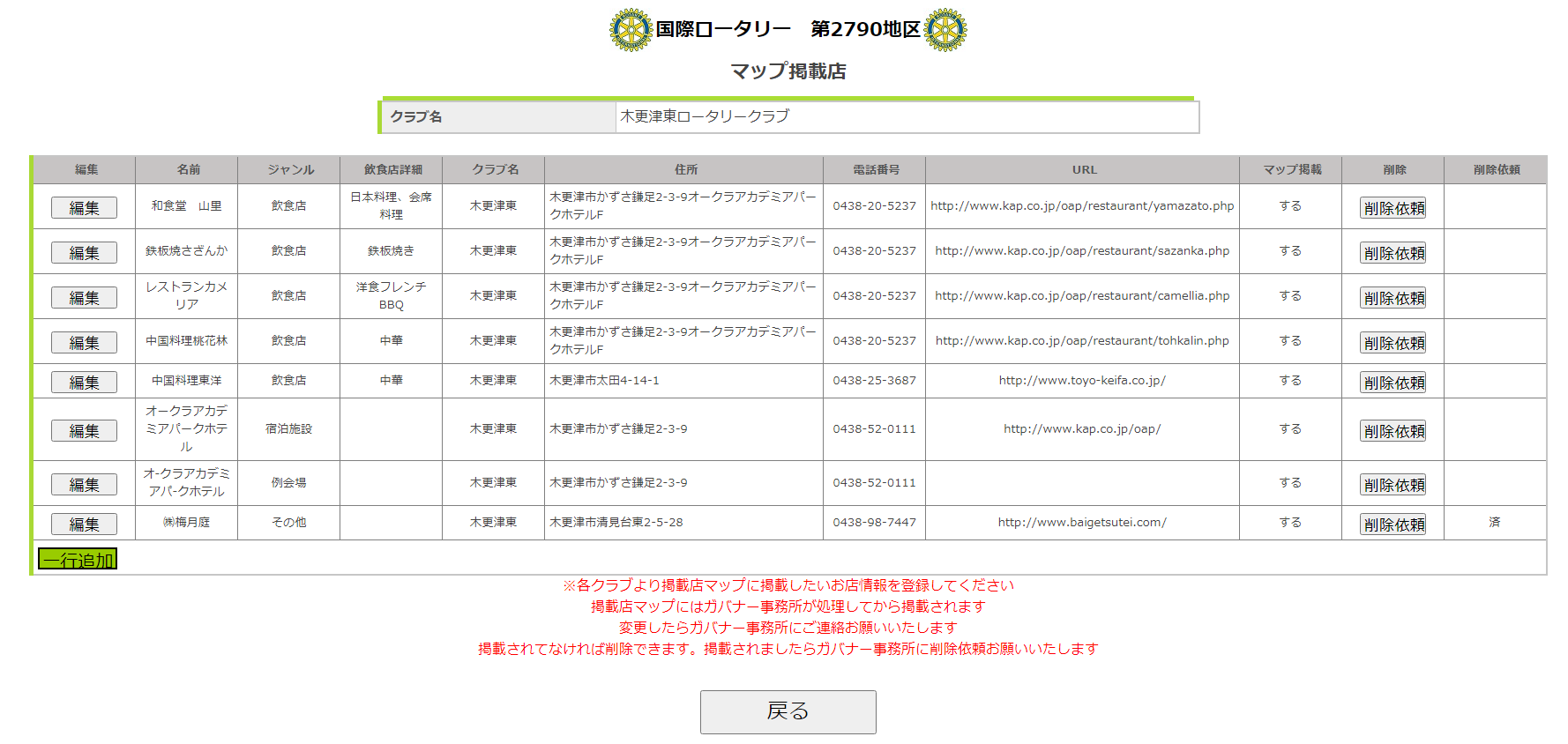 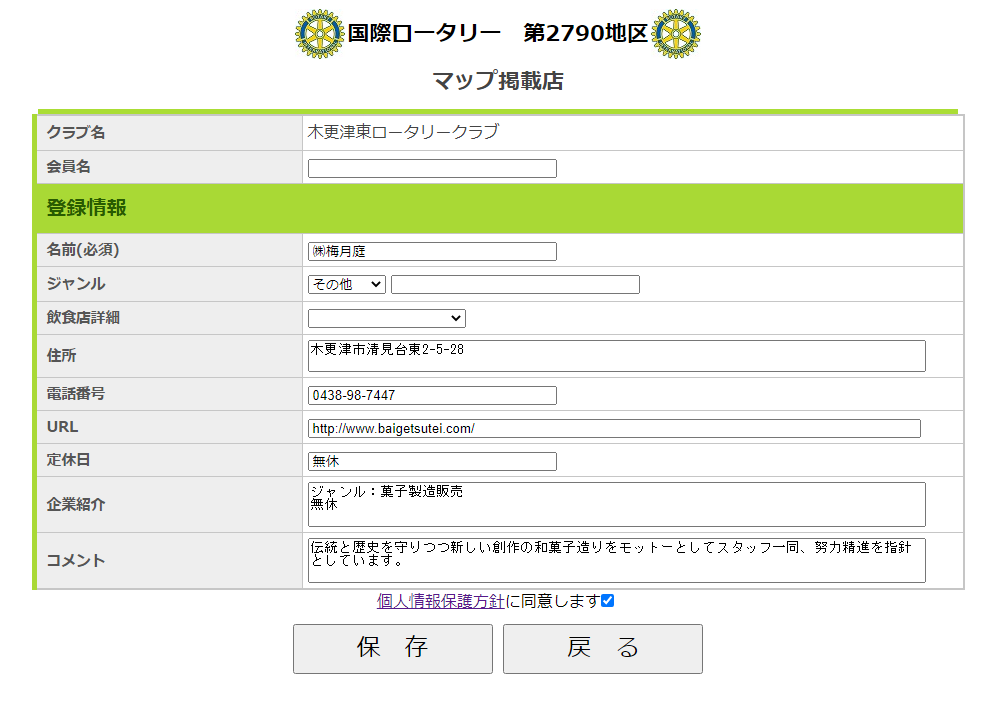 